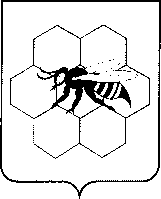 АДМИНИСТРАЦИЯ Сельского поселения         МАЙСКОЕ Муниципального района         Пестравский Самарской области, 446178 с.Майское, ул.Центральная, 13	Тел/факс: 8(846)7423338Тел: 2-33-74Эл.почта: ad-spmaiskoe@mail.ruПОСТАНОВЛЕНИЕ ОТ 17.11.2017  № 45аО разработке проекта местных нормативов градостроительного проектирования сельского поселения Майское муниципального района Пестравский Самарской областиВ соответствии с главой 3.1 Градостроительного Кодекса Российской Федерации, Федеральным законом от 06.10.2003 г. №131-ФЗ «Об общих принципах организации местного самоуправления в Российской Федерации», решением Собрания представителей сельского поселения Майское муниципального района Пестравский Самарской области от 08.11.2017г. № 65 «Об утверждении Порядка подготовки, утверждения местных нормативов градостроительного проектирования сельского поселения Майское муниципального района Пестравский Самарской области и внесения в них изменений», руководствуясь статьями 41, 43 Устава сельского поселения Майское муниципального района Пестравский Самарской области, администрация сельского поселения Майское муниципального района Пестравский Самарской области ПОСТАНОВЛЯЕТ: 1. Специалистам администрации сельского поселения Майское муниципального района Пестравский Самарской области разработать проект местных нормативов градостроительного проектирования сельского поселения Майское муниципального района Пестравский Самарской области. 2. Разместить Проект местных нормативов градостроительного проектирования сельского поселения Майское муниципального района Пестравский Самарской области на официальном Интернет-сайте сельского поселения Майское муниципального района Пестравский Самарской. 3. Специалистам администрации сельского поселения Майское муниципального района Пестравский Самарской области: - по истечении двух месяцев со дня опубликования и размещения проекта местных нормативов градостроительного проектирования направить проект на рассмотрение в Собрание представителей сельского поселения Майское муниципального района Пестравский Самарской области для принятия решения по утверждению местных нормативов градостроительного проектирования; - утвержденные местные нормативы градостроительного проектирования сельского поселения Майское муниципального района Пестравский Самарской области разместить в Федеральной государственной информационной системе территориального планирования (ФГИС ТП) в срок, не превышающий пяти дней со дня утверждения указанных нормативов. 4. Опубликовать данное постановление в бюллетене «Официальный вестник сельского поселения Майское» и разместить на официальном Интернет-сайте сельского поселения Майское муниципального района Пестравский Самарской области. 5. Контроль за исполнения данного распоряжения оставляю за собой. Глава сельского поселения Майское муниципального района Пестравский                                                                    П.В.Ланкин